Рекомендации для родителей 2 группы по организованной деятельности с детьми       на период с 13.07 -17.07 2020г3–я неделя «Неделя экспериментов» ПОНЕДЕЛЬНИК 13.07.2020Расскажите детям про воду. Рассмотрите картинки и побеседуйте для чего нужна вода, где мы встречаемся с водой, какая она бывает.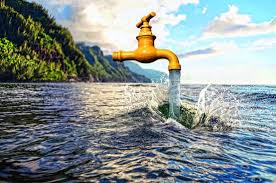 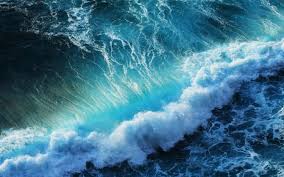 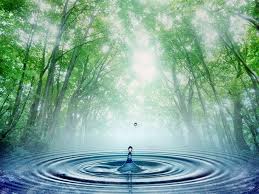 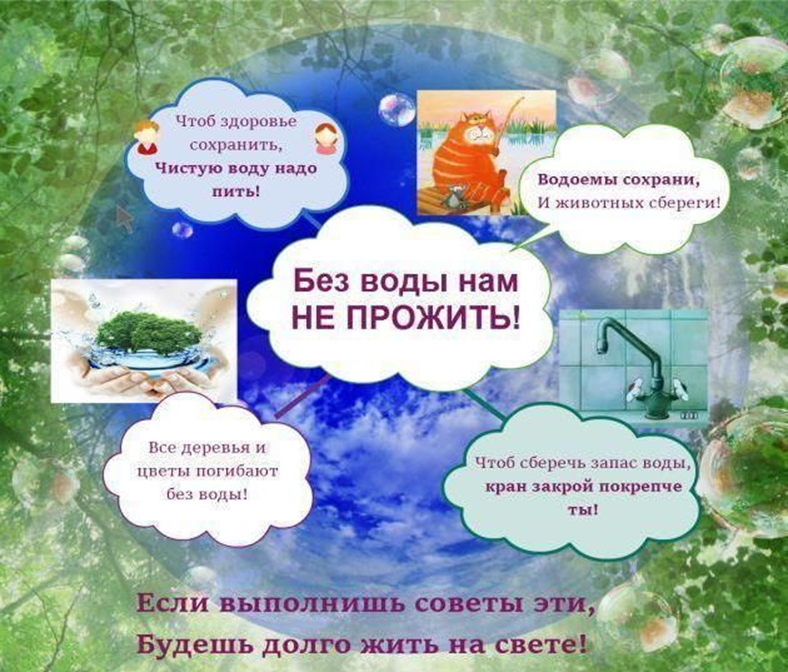 Посмотрите с детьми познавательные мультфильмыhttps://www.youtube.com/watch?v=rykqHDsuJIE Уроки доброты - Капля воды (2 серия) (Уроки тетушки Совы) https://www.youtube.com/watch?v=mfzUc-JTosw  Всё о Рози - Вода, вода везде! https://yandex.ru/video/preview/?filmId=12948658361225919915&text= https://yandex.ru/video/preview/?filmId=12948658361225919915&text=мульти+уроки+совы+о+воздухе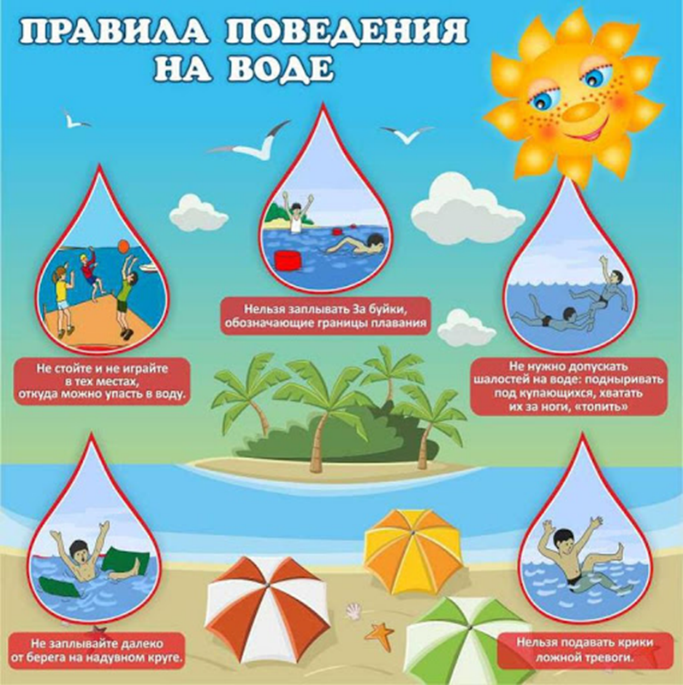 Вторник 14.07.2020 ПесокРассмотрите картинке и поговорите о песке, Дети любят играть в песке. 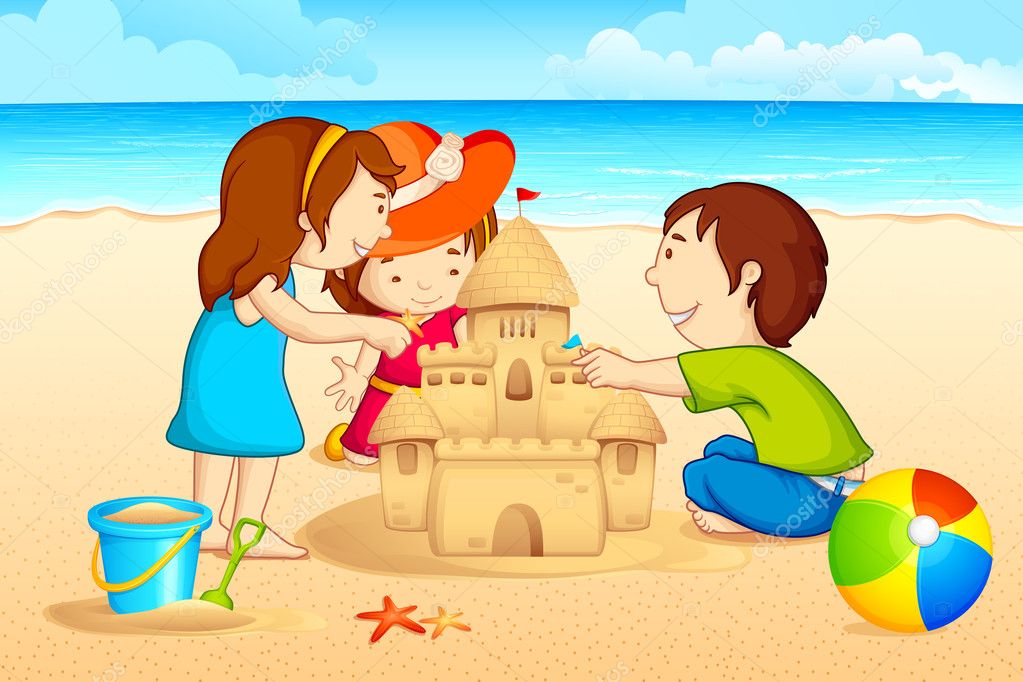 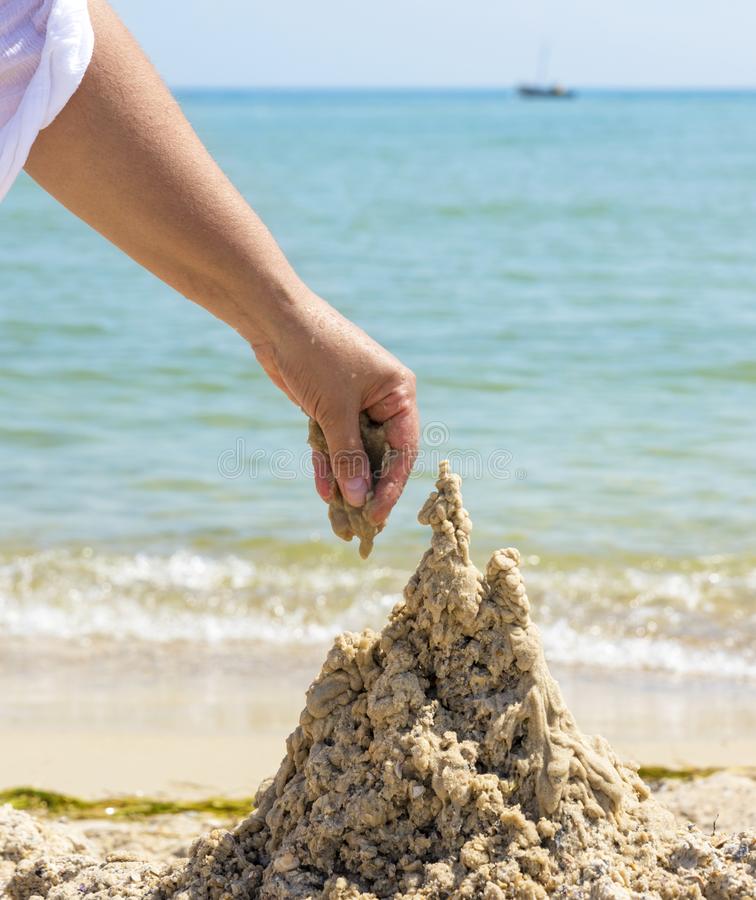 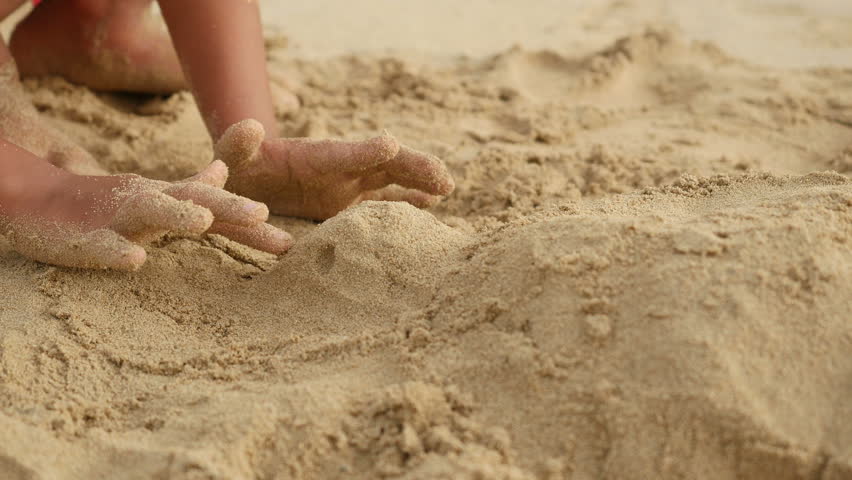 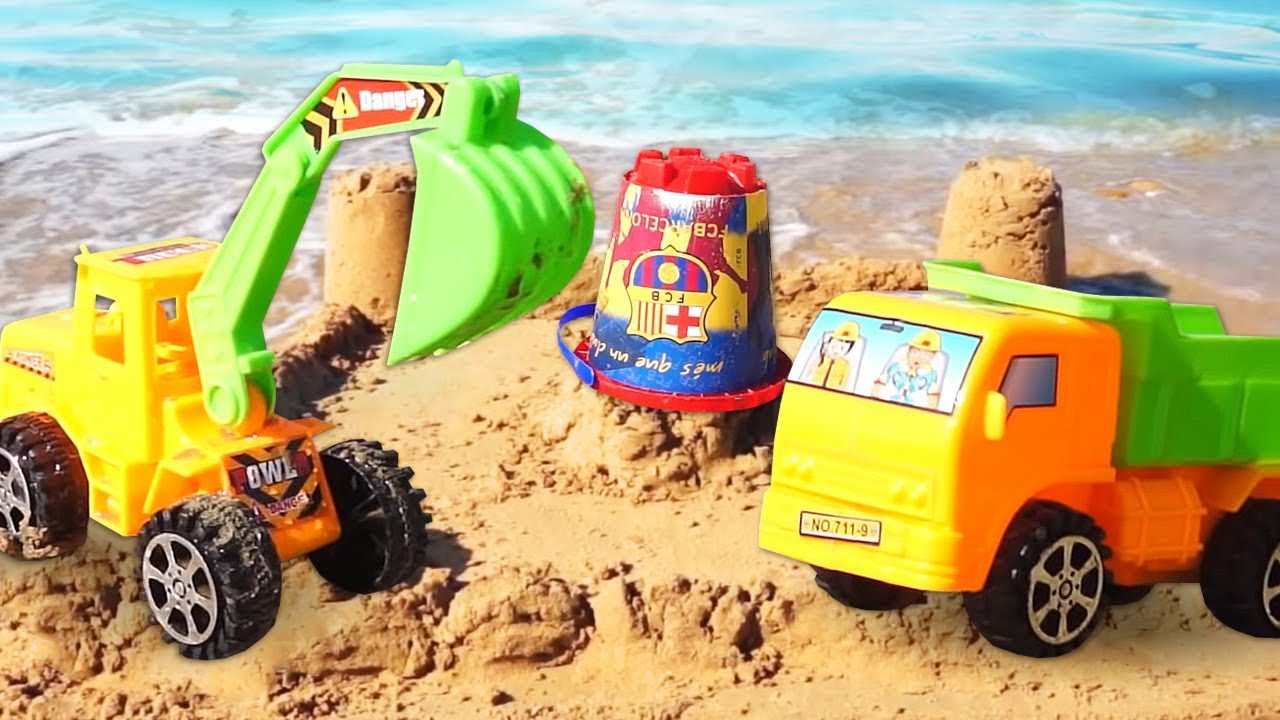 Посмотрите познавательные мультфильмы https://www.youtube.com/watch?v=7FzAlda1QLU&app=desktophttps://www.youtube.com/watch?v=8rlzOZr1e_UМультики для малышей. Песочница. Машинки, куклы и песокПослушаете песенкиhttps://yandex.ru/video/preview?filmId=4604619849250866158&text=детям%20о%20песке%20песенка&path=wizard&parent-reqid=1594578852516434-1370244103139191869300251-production-app-host-vla-web-yp-51&redircnt=1594578863.1 Детская Песня про Песок. Потешка. Логоритмика. Развитие речи. Раннее развитие.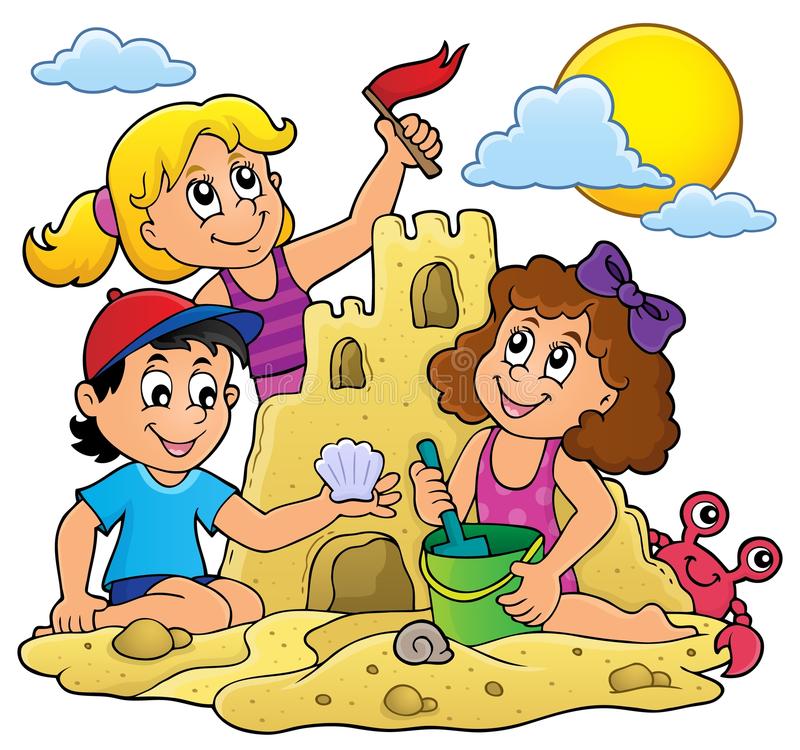 СРЕДА 15.07.2020Воздух – поговорите с дети о том для чего нужен воздух, какой он, кому нужен. 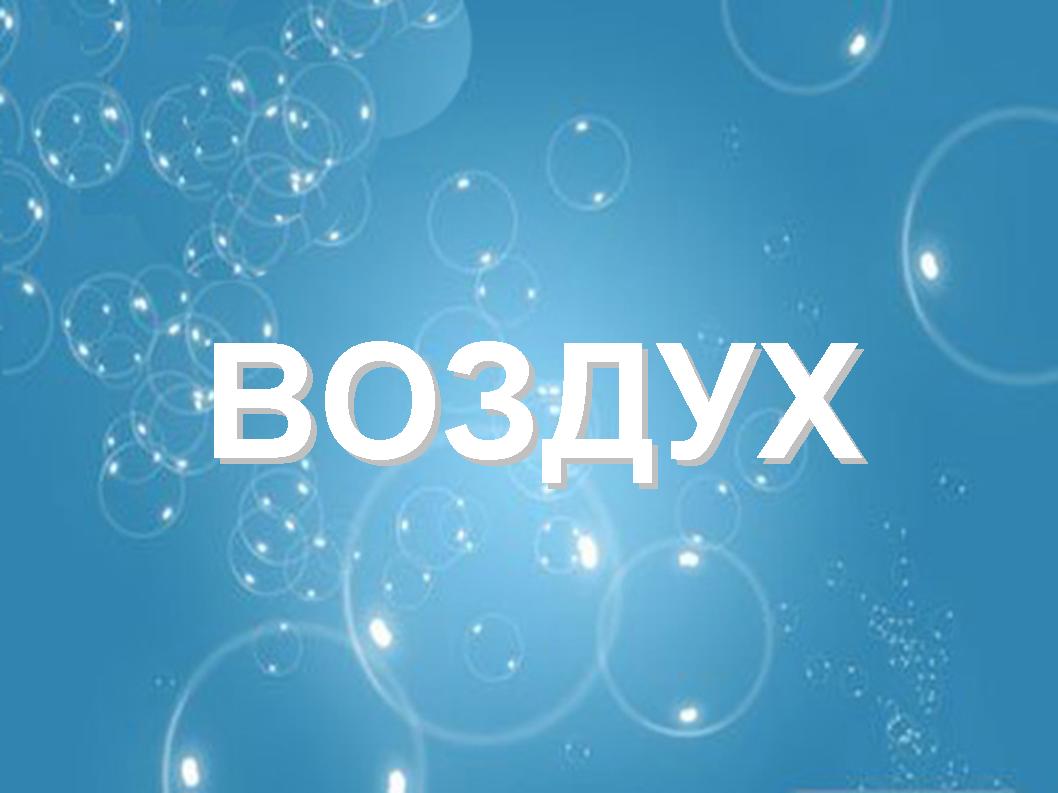 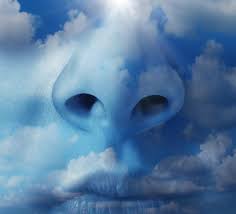  Посмотрите познавательные мультфильмыhttps://www.youtube.com/watch?v=LRgPtqz25eU Природоведение 37. Воздух — Шишкина школаhttps://yandex.ru/video/preview/?filmId=6045230071254252596&text=мультик+детям+о+воздухедля Смешарик Азбука здоровья - Сезон 2 – Серия 6 – https://yandex.ru/video/preview/?filmId=17773430257958732980&text=мультик+детям+о+воздухеФиксики - Воздушный шар | Познавательные мультики для детей Послушайте с детьми песенкиhttps://yandex.ru/video/preview/?filmId=9043064766555830670&text=песенка+детям+о+воздухеВеселая детская песня Шарики воздушныеДетская песня - Мы шарики воздушные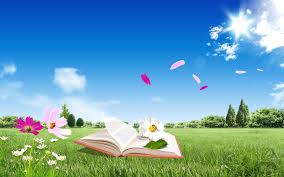 ЧЕТВЕРГ 16.07.2020  Знакомим детей с миром науки.  Расскажите детям кто такие и  для чего нужны ученые.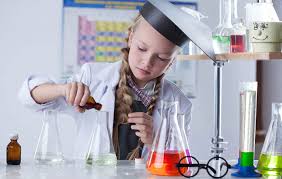 Можно провести некоторые опыты вместе с детьмиhttps://www.youtube.com/watch?v=8xvitn4XDM429 ЗАБАВНЫХ ЭКСПЕРИМЕНТОВ, КОТОРЫЕ ВЫ ЗАХОТИТЕ ПОВТОРИТЬПосмотрите познавательные мультфильмыhttps://www.youtube.com/watch?v=Y4DJJ6PErUcБарбоскины - Наука (мультфильм)https://www.youtube.com/watch?v=wCqLDIugYbM❗❓Наука для детей - Все о космосе и звёздах. Сборник | Смешарики Пинкодhttps://www.youtube.com/watch?v=m4qbovv9-s0Звезда Бетельгейзе! Второе солнце + За секунду до | Смешарики Пин-код. Обучающие мультфильмы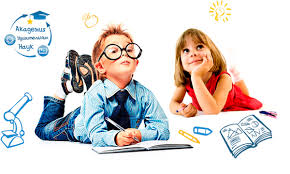 ПЯТНИЦА 17.07.2020Если дома есть магнит, побеседуйте с детьми о свойствах и пользе. 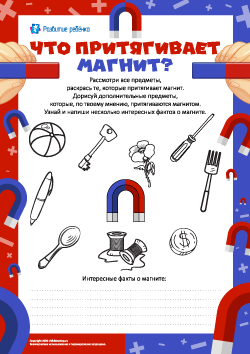 Выбираем предметы, которые притягивает магнитЗадание научит ребенка обследовать предметы и экспериментировать с ними, выделяя их качества и свойства, будет развивать логическое мышление, познавательную активность. Ребенку предлагается рассмотреть все предметы и раскрасить те, которые притягивает магнит. Также ребенок может дорисовать дополнительные предметы, которые, по его мнению, притягиваются магнитом. В частности, нужно узнать и написать несколько интересных фактов о магните. В процессе выполнения задания ребенок будет развивать познавательно-исследовательский интерес, учиться рассуждать, самостоятельно строить гипотезы.Посмотрите мультфильмы https://yandex.ru/video/preview/?filmId=12034964316311748421&text=песенка+детям+о+магнитФиксики - Магнит | Познавательные мультики для детейhttps://yandex.ru/video/preview/?filmId=11178647882484603543&text=рассказ+детям+о+магнит Наука для детей - Как это работает - магнит | Смешарики Пин-код – ХранительницаПослушайте песенку, потанцуйте и пропойте вместеhttps://yandex.ru/video/preview/?filmId=12034964316311748421&text=песенка+детям+о+магнитКараоке для детей - Три котёнка - Телевизор как магнит развивающая детская песенка